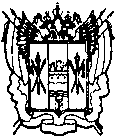 администрациЯ Цимлянского районаПОСТАНОВЛЕНИЕ13.06.2018                                               № 329                                        г. ЦимлянскО внесении изменений в постановлениеАдминистрации Цимлянского района от 15.10.2013 № 1212 «Об утверждении муниципальной программы Цимлянского района «Экономическое развитие и инновационная экономика»В соответствии с постановлением Администрации Цимлянского района от 01.03.2018 № 101 «Об утверждении Порядка разработки, реализации и оценки эффективности муниципальных программ Цимлянского района», распоряжением Администрации Цимлянского района от 12.03.2018 № 41 «Об утверждении Методических рекомендаций по разработке и реализации муниципальных программ Цимлянского района»,ПОСТАНОВЛЯЮ1. Внести в постановление Администрации Цимлянского района от 15.10.2013 № 1212 «Об утверждении муниципальной программы Цимлянского района «Экономическое развитие и инновационная экономика» изменения, изложив приложение к постановлению в новой редакции, согласно приложению.2. Контроль за выполнением постановления возложить на заместителя Главы Администрации Цимлянского района по экономике и финансовым вопросам.Глава АдминистрацииЦимлянского района	                                                                  В.В. СветличныйПостановление вносит отделэкономического прогнозированияи закупокПриложение к постановлениюАдминистрации Цимлянского районаот 13.06.2018 № 329МУНИЦИПАЛЬНАЯ ПРОГРАММА ЦИМЛЯНСКОГО РАЙОНА «ЭКОНОМИЧЕСКОЕ РАЗВИТИЕ И ИННОВАЦИОННАЯ ЭКОНОМИКА»Паспортмуниципальной программы Цимлянского района«Экономическое развитие и инновационная экономика»Паспорт
подпрограммы «Создание благоприятных условий 
для привлечения инвестиций в Цимлянский район»Паспорт
подпрограммы «Развитие субъектов малого и среднего 
предпринимательства в Цимлянском районе»Приоритеты и цели муниципальной политики
Цимлянского района в сфере экономического развития Цимлянского районаОсновными приоритетами муниципальной политики Цимлянского района сфере экономического развития Цимлянского района являются:создание благоприятных условий для привлечения инвестиций и развития малого и среднего бизнеса;реализация мер по повышению инновационной привлекательности района;улучшение условий для справедливой конкуренции и усиления мотиваций компаний и их собственников к инновациям;снижение административных барьеров в экономике;повышение грамотности в предпринимательской деятельности;увеличение оборота малых и средних предприятий;увеличение производительности труда в секторе малого и среднего предпринимательства;увеличение доли занятого населения в секторе малого и среднего предпринимательства в общей численности занятого населения.Сведения о показателях (индикаторах) муниципальной программы, подпрограмм муниципальной программы и их значениях приведены в приложении № 1.Перечень подпрограмм, основных мероприятий муниципальной программы приведен в приложении № 2.Расходы местного бюджета на реализацию муниципальной программы приведены в приложении № 3.Расходы на реализацию муниципальной программы приведены в приложении № 4.Приложение № 1к муниципальной программеЦимлянского района «Экономическое развитие 
и инновационная экономика»СВЕДЕНИЯо показателях (индикаторах) муниципальной программы Цимлянского района
«Экономическое развитие и инновационная экономика», подпрограмм муниципальной
программы Цимлянского района «Экономическое развитие и инновационная экономика» и их значенияхПриложение № 2к муниципальной программеЦимлянского района «Экономическое развитие 
и инновационная экономика»Переченьподпрограмм, основных мероприятий муниципально	й программы 
Цимлянского района «Экономическое развитие и инновационная экономика»Приложение № 3к муниципальной программе Цимлянского района «Экономическое развитие и инновационная экономика»РАСХОДЫ 
местного бюджета на реализацию муниципальной программы 
Цимлянского района «Экономическое развитие и инновационная экономика»Приложение № 4к муниципальной программе Цимлянского района «Экономическое развитие и инновационная экономика»РАСХОДЫна реализацию муниципальной программы Цимлянского района «Экономическое развитие и инновационная экономика»Верно: исполняющий обязанностиуправляющего делами                                                                                 Н.К. ГетмановаНаименование муниципальной программы Цимлянского района–муниципальная программа Цимлянского района «Экономическое развитие и инновационная экономика» (далее – муниципальная программа)Ответственный исполнитель муниципальной программы Цимлянского района–Администрация Цимлянского районаСоисполнители муниципальной программы Цимлянского района–отдел экономического прогнозирования изакупок Администрации Цимлянского районаУчастники муниципальной программы Цимлянского района–органы местного самоуправленияБанковские учрежденияМикрофинансовые организацииОбщественные объединения предпринимателейПодпрограммы муниципальной программы Цимлянского района–«Создание благоприятных условий для привлечения инвестиций в Цимлянский район»«Развитие субъектов малого и среднего предпринимательства в Цимлянском районе»Программно-целевые инструменты муниципальной программы Цимлянского района–отсутствуютЦели муниципальной программы Цимлянского района–создание благоприятного инвестиционного климата;создание благоприятного предпринимательского климата и условий для ведения бизнеса;Задачи муниципальной программы Цимлянского района–создание условий для привлечения инвестиций в экономику Ростовской области;создание благоприятной конкурентной среды;повышение предпринимательской активности;обеспечение конкурентоспособности субъектов малого и среднего предпринимательства;Целевые индикаторы и показатели муниципальной программы Цимлянского района–темп роста объема инвестиций в основной капитал за счет всех источников финансирования к предыдущему году в сопоставимых ценах;доля среднесписочной численности работников (без внешних совместителей) малых и средних предприятий в среднесписочной численности (без внешних совместителей) всех предприятий и организаций;Этапы и сроки реализации муниципальной программы Цимлянского района–муниципальная программа реализуется с 2014 по 2020 годы.Этапы реализации муниципальной программы не выделяютсяРесурсное обеспечение муниципальной программы Цимлянского района–общий объем финансирования муниципальной программы составляет 1 983 960,9 тыс. рублей:в 2014 году –278470,1 тыс. рублей;в 2015 году –285516,9 тыс. рублей;в 2016 году –287605,9 тыс. рублей;в 2017 году – 283092,0 тыс. рублей;в 2018 году – 283092,0 тыс. рублей;в 2019 году – 283092,0 тыс. рублей;в 2020 году – 283092,0 тыс. рублей;в том числе:1. Средств местного бюджета – 1912,9 тыс. рублей:в 2014 году – 400,0 тыс. рублей;в 2015 году – 539,0 тыс. рублей;в 2016 году – 605,9 тыс. рублей;в 2017 году – 92,0 тыс. рублей;в 2018 году – 92,0 тыс. рублей;в 2019 году – 92,0 тыс. рублей;в 2020 году – 92,0 тыс. рублей;2. Средства областного бюджета –2156,6 тыс. рублей:в 2014 году – 1114,0 тыс. рублей;в 2015 году – 324,8 тыс. рублей;в 2016 году – 717,8 тыс. рублей;в 2017 году – 0,0 рублей;в 2018 году – 0,0 рублей;в 2019 году– 0,0 рублей;в 2020 году – 0,0 рублей.3. Средств федерального бюджета- 9391,4 тыс. рублей:в 2014 году- 4456,1 тыс. рублей;в 2015 году- 1653,1 тыс. рублей;в 2016 году- 3282,2 тыс. рублей;в 2017 году – 0,0 рублей;в 2018 году – 0,0 рублей;в 2019 году – 0,0 рублей;в 2020 году – 0,0 рублей.4. Средств внебюджетных источников – 1 970 500,0 тыс. рублей, в том числе:в 2014 году – 272500,0 тыс. рублей;в 2015 году – 283000,0 тыс. рублей;в 2016 году – 283000,0 тыс. рублей;в 2017 году – 283000,0 тыс. рублей;в 2018 году – 283000,0 тыс. рублей;в 2019 году – 283000,0 тыс. рублей;в 2020 году – 283000,0 тыс. рублей.Ожидаемые результаты реализации муниципальной программы Цимлянского района–улучшение условий ведения бизнеса в Цимлянском районе - снижение инвестиционных и предпринимательских рисков, снижение уровня коррупции;снижение избыточных административных и иных ограничений, обязанностей, необоснованных расходов у субъектов предпринимательской и иной деятельностиНаименование подпрограммы –подпрограмма «Создание благоприятных условий для привлечения инвестиций в Цимлянский район» (далее-подпрограмма 1)Исполнитель подпрограммы–Администрация Цимлянского района (отдел экономического прогнозирования и закупок Администрации Цимлянского района)Участники подпрограммы –отсутствуютПрограммно-целевые инструменты подпрограммы –отсутствуютЦели подпрограммы–повышение уровня и качества жизни населения Цимлянского района;повышение инвестиционной активности внешних и внутренних инвесторовЗадачи подпрограммы –создание благоприятной для инвестиций административной среды на территории Цимлянского района;территориально-пространственная организация инвестиционного развития Цимлянского района; развитие инвестиционной деятельности;формирование благоприятного инвестиционного имиджаЦелевые индикаторы и показатели подпрограммы –объем инвестиций в основной капитал (за исключением бюджетных средств); Этапы и сроки реализации подпрограммы –2014-2020 годы этапы реализации подпрограммы не выделяютсяРесурсное обеспечение подпрограммы –финансирование не предусмотреноОжидаемые результаты реализации подпрограммы –улучшение инвестиционного имиджа и условий ведения бизнеса в Цимлянском районе;привлечение дополнительных финансовых ресурсов для инвестиций в основные фондыНаименование подпрограммы–подпрограмма «Развитие субъектов малого и среднего предпринимательства в Цимлянском районе» (далее- подпрограмма 2)Исполнитель подпрограммы–Администрация Цимлянского района (отдел экономического прогнозирования и закупок Администрации Цимлянского района)Участники подпрограммы–органы местного самоуправленияБанковские учрежденияМикрофинансовые организацииОбщественные объединения предпринимателейПрограммно-целевые инструменты подпрограммы–отсутствуютЦель подпрограммы–повышение темпов развития малого и среднего предпринимательства, как одного из стратегических факторов социально-экономического развития районаЗадачи подпрограммы–развитие системы финансово-кредитной поддержки субъектов МСП;совершенствование механизмов использования муниципального имущества для развития малого и среднего предпринимательства;совершенствование информационно-консультационной поддержки субъектов МСП;укрепление и развитие системы подготовки кадров для малого и среднего предпринимательстваЦелевые индикаторы и показатели подпрограммы–темп роста оборота малых и средних предприятий Цимлянского района;количество субъектов малого и среднего предпринимательства в расчете на 1 тыс. человек населения Цимлянского районаЭтапы и сроки реализации подпрограммы–2014 – 2020 годыэтапы реализации подпрограммы не выделяютсяРесурсное обеспечение подпрограммы–общий объем финансирования муниципальной программы составляет 1 983 960,9 тыс. рублей:в 2014 году –278470,1 тыс. рублей;в 2015 году –285516,9 тыс. рублей;в 2016 году –287605,9 тыс. рублей;в 2017 году – 283092,0 тыс. рублей;в 2018 году – 283092,0 тыс. рублей;в 2019 году – 283092,0 тыс. рублей;в 2020 году – 283092,0 тыс. рублей;в том числе:1. Средств местного бюджета – 1912,9 тыс. рублей:в 2014 году – 400,0 тыс. рублей;в 2015 году – 539,0 тыс. рублей;в 2016 году – 605,9 тыс. рублей;в 2017 году – 92,0 тыс. рублей;в 2018 году – 92,0 тыс. рублей;в 2019 году – 92,0 тыс. рублей;в 2020 году – 92,0 тыс. рублей;2. Средства областного бюджета –2156,6 тыс. рублей:в 2014 году – 1114,0 тыс. рублей;в 2015 году – 324,8 тыс. рублей;в 2016 году – 717,8 тыс. рублей;в 2017 году – 0,0 рублей;в 2018 году – 0,0 рублей;в 2019 году – 0,0 рублей;в 2020 году – 0,0 рублей.3. Средств федерального бюджета- 9391,4 тыс. рублей:в 2014 году- 4456,1 тыс. рублей;в 2015 году- 1653,1 тыс. рублей;в 2016 году- 3282,2 тыс. рублей;в 2017 году – 0,0 рублей;в 2018 году – 0,0 рублей;в 2019 году – 0,0 рублей;в 2020 году – 0,0 рублей.4. Средств внебюджетных источников – 1 970 500,0 тыс. рублей, в том числе:в 2014 году – 272500,0 тыс. рублей;в 2015 году – 283000,0 тыс. рублей;в 2016 году – 283000,0 тыс. рублей;в 2017 году – 283000,0 тыс. рублей;в 2018 году – 283000,0 тыс. рублей;в 2019 году – 283000,0 тыс. рублей;в 2020 году – 283000,0 тыс. рублей.Ожидаемые результаты реализации подпрограммы–обеспечение роста количества субъектов малого и среднего предпринимательства;обеспечение увеличения численности работающих на малых и средних предприятиях;обеспечение притока инвестиций в основной капитал малых и средних предприятий№ п/пНомер и наименование 
показателя (индикатора)Вид показателяЕдиницаизме-ренияЗначения показателейЗначения показателейЗначения показателейЗначения показателейЗначения показателейЗначения показателейЗначения показателейЗначения показателейЗначения показателей№ п/пНомер и наименование 
показателя (индикатора)Вид показателяЕдиницаизме-рения2012 год2013 год2014 год2015 год2016 год2017 год2018 год2019 год2020 год123456789101112131.Муниципальная программа Цимлянского района «Экономическое развитие и инновационная экономика»Муниципальная программа Цимлянского района «Экономическое развитие и инновационная экономика»Муниципальная программа Цимлянского района «Экономическое развитие и инновационная экономика»Муниципальная программа Цимлянского района «Экономическое развитие и инновационная экономика»Муниципальная программа Цимлянского района «Экономическое развитие и инновационная экономика»Муниципальная программа Цимлянского района «Экономическое развитие и инновационная экономика»Муниципальная программа Цимлянского района «Экономическое развитие и инновационная экономика»Муниципальная программа Цимлянского района «Экономическое развитие и инновационная экономика»Муниципальная программа Цимлянского района «Экономическое развитие и инновационная экономика»Муниципальная программа Цимлянского района «Экономическое развитие и инновационная экономика»Муниципальная программа Цимлянского района «Экономическое развитие и инновационная экономика»Муниципальная программа Цимлянского района «Экономическое развитие и инновационная экономика»2.Показатель 1. Темп роста объема инвестиций в основной капитал за счет всех источников финансирования к предыдущему году в сопоставимых ценахстатисти-ческийпро-центов163,1477,9699,8690,42102,45102,37103,29103,7103,93.Показатель 2. Доля среднесписочной численности работников (без внешних совместителей) малых и средних предприятий в среднесписочной численности (без внешних совместителей) всех предприятий и организацийстатисти-ческийпро-центов22,921,623,522,324,724,724,724,724,710.Подпрограмма 1 «Создание благоприятных условий для привлечения инвестиций в Цимлянский район»Подпрограмма 1 «Создание благоприятных условий для привлечения инвестиций в Цимлянский район»Подпрограмма 1 «Создание благоприятных условий для привлечения инвестиций в Цимлянский район»Подпрограмма 1 «Создание благоприятных условий для привлечения инвестиций в Цимлянский район»Подпрограмма 1 «Создание благоприятных условий для привлечения инвестиций в Цимлянский район»Подпрограмма 1 «Создание благоприятных условий для привлечения инвестиций в Цимлянский район»Подпрограмма 1 «Создание благоприятных условий для привлечения инвестиций в Цимлянский район»Подпрограмма 1 «Создание благоприятных условий для привлечения инвестиций в Цимлянский район»Подпрограмма 1 «Создание благоприятных условий для привлечения инвестиций в Цимлянский район»Подпрограмма 1 «Создание благоприятных условий для привлечения инвестиций в Цимлянский район»Подпрограмма 1 «Создание благоприятных условий для привлечения инвестиций в Цимлянский район»Подпрограмма 1 «Создание благоприятных условий для привлечения инвестиций в Цимлянский район»11.Показатель 1.1. Объем инвестиций в основной капитал (за исключением бюджетных средств)статисти-ческиймлн рублей1495,811020,51794,37877,67932,99954,85986,41021,151041,5713.Подпрограмма 2 «Развитие субъектов малого и среднего предпринимательства в Цимлянском районе»Подпрограмма 2 «Развитие субъектов малого и среднего предпринимательства в Цимлянском районе»Подпрограмма 2 «Развитие субъектов малого и среднего предпринимательства в Цимлянском районе»Подпрограмма 2 «Развитие субъектов малого и среднего предпринимательства в Цимлянском районе»Подпрограмма 2 «Развитие субъектов малого и среднего предпринимательства в Цимлянском районе»Подпрограмма 2 «Развитие субъектов малого и среднего предпринимательства в Цимлянском районе»Подпрограмма 2 «Развитие субъектов малого и среднего предпринимательства в Цимлянском районе»Подпрограмма 2 «Развитие субъектов малого и среднего предпринимательства в Цимлянском районе»Подпрограмма 2 «Развитие субъектов малого и среднего предпринимательства в Цимлянском районе»Подпрограмма 2 «Развитие субъектов малого и среднего предпринимательства в Цимлянском районе»Подпрограмма 2 «Развитие субъектов малого и среднего предпринимательства в Цимлянском районе»Подпрограмма 2 «Развитие субъектов малого и среднего предпринимательства в Цимлянском районе»14.Показатель 2.1. Темп роста оборота малых и средних предприятий Цимлянского районастатисти-ческийпро-центов102,398,7137,2103,9106,2106,9107,4107,6107,615.Показатель 2.2. Количество субъектов малого и среднего предпринимательства в расчете на 1 тыс. человек населения Цимлянского районастатисти-ческийединиц41,036,336,238,138,638,638,738,838,9№ п/пНомер и наименование основного мероприятияСоисполнитель, участник, ответственный за исполнение основного мероприятияСрок (годы)Срок (годы)Ожидаемый непосредственный результат (краткое описание)Последствия нереализации основного мероприятияСвязь с показателями муниципальной программы (подпрограммы)№ п/пНомер и наименование основного мероприятияСоисполнитель, участник, ответственный за исполнение основного мероприятияначала реализацииокончания реализацииОжидаемый непосредственный результат (краткое описание)Последствия нереализации основного мероприятияСвязь с показателями муниципальной программы (подпрограммы)12233456778Подпрограмма 1 «Создание благоприятных условий для привлечения инвестиций в Цимлянский район»Подпрограмма 1 «Создание благоприятных условий для привлечения инвестиций в Цимлянский район»Подпрограмма 1 «Создание благоприятных условий для привлечения инвестиций в Цимлянский район»Подпрограмма 1 «Создание благоприятных условий для привлечения инвестиций в Цимлянский район»Подпрограмма 1 «Создание благоприятных условий для привлечения инвестиций в Цимлянский район»Подпрограмма 1 «Создание благоприятных условий для привлечения инвестиций в Цимлянский район»Подпрограмма 1 «Создание благоприятных условий для привлечения инвестиций в Цимлянский район»Подпрограмма 1 «Создание благоприятных условий для привлечения инвестиций в Цимлянский район»Подпрограмма 1 «Создание благоприятных условий для привлечения инвестиций в Цимлянский район»Подпрограмма 1 «Создание благоприятных условий для привлечения инвестиций в Цимлянский район»1.Основное мероприятие 1.1. «Создание благоприятной для инвестиций административной среды на территории Цимлянского района»Основное мероприятие 1.1. «Создание благоприятной для инвестиций административной среды на территории Цимлянского района»Администрация Цимлянского района (отдел экономического прогнозирования и закупок Администрации Цимлянского района)Администрация Цимлянского района (отдел экономического прогнозирования и закупок Администрации Цимлянского района)201420201. Осуществление работы Совета по инвестициям Цим-лянского района2. Организация сопровождения и мониторинг инвестиционных проектов, имеющих социально-экономическое значение для развития Цимлян-ского района.3. Подготовка проектов соглашений, меморандумов, договоров о сотрудничестве, протоколов о намерениях сотрудничества с потенциальными инвесторами1. Наличие административных барьеров при реализации инвестиционных проектов.1. Наличие административных барьеров при реализации инвестиционных проектов.Влияет на достижение показателей 1, 1.1.2.Основное мероприятие 1.2. «Обеспечение мероприятий, направленных на формирование благоприятного инвестиционного имиджа Цимлянского района»Основное мероприятие 1.2. «Обеспечение мероприятий, направленных на формирование благоприятного инвестиционного имиджа Цимлянского района»Администрация Цимлянского района (отдел экономического прогнозирования и закупок Администрации Цимлянского района)Администрация Цимлянского района (отдел экономического прогнозирования и закупок Администрации Цимлянского района)201420201. Освещение инвестиционной деятельности, осуществляемой в Цимлянском районе, в средствах массовой информации.2. Организация и проведение выставочно-ярмарочных мероприятий, форумов; организация коллективных экспозиций/стендов Цимлянского района в рамках выставочно-ярмарочных мероприятий, форумов, конференций, презентаций, фестивалей, направленных на повышение конкурентоспособности и инвестиционной привлекательности области1. Ухудшение инвестиционной привлекательности и имиджа района.2. Отсутствие у потенциальных инвесторов, реализующих инвестиционные проекты, информации об инвестиционном потенциале, формах господдержки.3. Отсутствие у потенциальных инвесторов информации о возможности реализации инвестиционных проектов на территории района1. Ухудшение инвестиционной привлекательности и имиджа района.2. Отсутствие у потенциальных инвесторов, реализующих инвестиционные проекты, информации об инвестиционном потенциале, формах господдержки.3. Отсутствие у потенциальных инвесторов информации о возможности реализации инвестиционных проектов на территории районаВлияет на достижение показателей 1, 1.1.Подпрограмма 2 «Развитие субъектов малого и среднего предпринимательства в Цимлянском районе»Подпрограмма 2 «Развитие субъектов малого и среднего предпринимательства в Цимлянском районе»Подпрограмма 2 «Развитие субъектов малого и среднего предпринимательства в Цимлянском районе»Подпрограмма 2 «Развитие субъектов малого и среднего предпринимательства в Цимлянском районе»Подпрограмма 2 «Развитие субъектов малого и среднего предпринимательства в Цимлянском районе»Подпрограмма 2 «Развитие субъектов малого и среднего предпринимательства в Цимлянском районе»Подпрограмма 2 «Развитие субъектов малого и среднего предпринимательства в Цимлянском районе»Подпрограмма 2 «Развитие субъектов малого и среднего предпринимательства в Цимлянском районе»Подпрограмма 2 «Развитие субъектов малого и среднего предпринимательства в Цимлянском районе»Подпрограмма 2 «Развитие субъектов малого и среднего предпринимательства в Цимлянском районе»Подпрограмма 2 «Развитие субъектов малого и среднего предпринимательства в Цимлянском районе»Подпрограмма 2 «Развитие субъектов малого и среднего предпринимательства в Цимлянском районе»Подпрограмма 2 «Развитие субъектов малого и среднего предпринимательства в Цимлянском районе»3.Основное мероприятие 2.1. «Субсидии субъектам малого и среднего предпринимательства- начинающим предпринимателям на возмещение части затрат по организации собственного дела»; Администрация Цимлянского района (отдел экономического прогнозирования и закупок Администрации Цимлянского района)Администрация Цимлянского района (отдел экономического прогнозирования и закупок Администрации Цимлянского района)2014201420201. Обеспечение субъектов МСП финансовыми ресурсами.2. Снижение затрат субъектов МСП, связанных с модернизацией производства.3. Повышение эффективности, конкурентоспособности деятельности малых и средних предприятий.1. Обеспечение субъектов МСП финансовыми ресурсами.2. Снижение затрат субъектов МСП, связанных с модернизацией производства.3. Повышение эффективности, конкурентоспособности деятельности малых и средних предприятий.1. Снижение объемов кредитования субъектов МСП.2. Снижение объемов предоставления основных средств в лизинг субъектам малого и среднего предпринима-тельства.3. Снижение налоговых поступлений от субъектов МСПВлияет на достижение показателей 2, 2.1., 2.2.Влияет на достижение показателей 2, 2.1., 2.2.4.Основное мероприятие 2.11 «Субсидии субъектам малого и среднего предпринимательства на возмещение части лизинговых платежей, в том числе первоначального взноса».1. Обеспечение субъектов МСП финансовыми ресурсами.2. Снижение затрат субъектов МСП, связанных с модернизацией производства.3. Повышение эффективности, конкурентоспособности деятельности малых и средних предприятий.1. Обеспечение субъектов МСП финансовыми ресурсами.2. Снижение затрат субъектов МСП, связанных с модернизацией производства.3. Повышение эффективности, конкурентоспособности деятельности малых и средних предприятий.1. Снижение объемов кредитования субъектов МСП.2. Снижение объемов предоставления основных средств в лизинг субъектам малого и среднего предпринима-тельства.3. Снижение налоговых поступлений от субъектов МСПВлияет на достижение показателей 2, 2.1., 2.2.Влияет на достижение показателей 2, 2.1., 2.2.5.Основное мероприятие 2.2.«Содействие развитию организаций, образующих инфраструктуру поддержки предпринимательства»Администрация Цимлянского района (отдел экономического прогнозирования и закупок Администрации Цимлянского района)Администрация Цимлянского района (отдел экономического прогнозирования и закупок Администрации Цимлянского района)2014201420201. Рост количества субъектов МСП.2. Создание дополнительных рабочих мест1. Рост количества субъектов МСП.2. Создание дополнительных рабочих мест1. Повышение социальной напряженности и увеличение разрыва доходов населения.2. Снижение доходной базы местных бюджетовВлияет на достижение показателей 2, 2.1., 2.2.Влияет на достижение показателей 2, 2.1., 2.2.6.Основное мероприятие 2.3. «Консультационная и информационная поддержка субъектов малого и среднего предпринимательства»Администрация Цимлянского района (отдел экономического прогнозирования и закупок Администрации Цимлянского района)Администрация Цимлянского района (отдел экономического прогнозирования и закупок Администрации Цимлянского района)2014201420201. Повышение конкурентоспособности субъектов МСП.2. Формирование благоприятных условий для их выхода на внешние рынки.3. Оказание помощи начинающим предпринимателям, создание новых субъектов малого предпринимательства.1. Повышение конкурентоспособности субъектов МСП.2. Формирование благоприятных условий для их выхода на внешние рынки.3. Оказание помощи начинающим предпринимателям, создание новых субъектов малого предпринимательства.1. Низкие темпы роста создания новых предприятий.2. Блокирование выхода предпринимателей на внешние рынки.3. Снижение обеспеченности начинающих предпринимателей помещениями для ведения деятельностиВлияет на достижение показателей 2, 2.1., 2.2.Влияет на достижение показателей 2, 2.1., 2.2.6.Основное мероприятие 2.3. «Консультационная и информационная поддержка субъектов малого и среднего предпринимательства»Администрация Цимлянского района (отдел экономического прогнозирования и закупок Администрации Цимлянского района)Администрация Цимлянского района (отдел экономического прогнозирования и закупок Администрации Цимлянского района)201420141. Повышение конкурентоспособности субъектов МСП.2. Формирование благоприятных условий для их выхода на внешние рынки.3. Оказание помощи начинающим предпринимателям, создание новых субъектов малого предпринимательства.1. Повышение конкурентоспособности субъектов МСП.2. Формирование благоприятных условий для их выхода на внешние рынки.3. Оказание помощи начинающим предпринимателям, создание новых субъектов малого предпринимательства.1. Низкие темпы роста создания новых предприятий.2. Блокирование выхода предпринимателей на внешние рынки.3. Снижение обеспеченности начинающих предпринимателей помещениями для ведения деятельностиВлияет на достижение показателей 2, 2.1., 2.2.Влияет на достижение показателей 2, 2.1., 2.2.7.Основное мероприятие 2.4. «Методическое, аналитическое, организационное обеспечение деятельности субъектов малого и среднего предпринимательства»Администрация Цимлянского района (отдел экономического прогнозирования и закупок Администрации Цимлянского района)Администрация Цимлянского района (отдел экономического прогнозирования и закупок Администрации Цимлянского района)2014201420201. Повышение информированности субъектов МСП, организаций, образующих инфраструктуру поддержки субъектов МСП, и специалистов органов местного самоуправления, курирующих вопросы развития предпринимательства.2. Оказание методической помощи субъектам МСП. 3. Создание эффективного механизма оперативного информирования субъектов МСП, органов местного самоуправления и всех желающих создать собственное дело1. Повышение информированности субъектов МСП, организаций, образующих инфраструктуру поддержки субъектов МСП, и специалистов органов местного самоуправления, курирующих вопросы развития предпринимательства.2. Оказание методической помощи субъектам МСП. 3. Создание эффективного механизма оперативного информирования субъектов МСП, органов местного самоуправления и всех желающих создать собственное дело1. Блокирование информации, отсутствие эффективного механизма оперативного информирования субъектов МСП, органов местного самоуправления и всех желающих создать собственное дело.2. Снижение предпринима-тельской активности и негативное влияние на предпринима-тельский климат регионаВлияет на достижение показателей 2, 2.1., 2.2.Влияет на достижение показателей 2, 2.1., 2.2.8.Основное мероприятие 2.5. «Пропаганда и популяризация предпринимательской деятельности среди молодежи»Администрация Цимлянского района (отдел экономического прогнозирования и закупок Администрации Цимлянского района)Администрация Цимлянского района (отдел экономического прогнозирования и закупок Администрации Цимлянского района)2014201420201. Подготовка профессиональных кадров для сферы малого и среднего бизнеса, повышение профессионализма руководителей и специалистов организаций инфраструктуры поддержки субъектов МСП.2. Повышение конкурентоспособности за счет повышения компетентности предпринимателей1. Подготовка профессиональных кадров для сферы малого и среднего бизнеса, повышение профессионализма руководителей и специалистов организаций инфраструктуры поддержки субъектов МСП.2. Повышение конкурентоспособности за счет повышения компетентности предпринимателей1. Низкое качество управления и неконкуренто- способность предприятий региона. 2. Снижение уровня квалификации руководителей и специалистов организаций инфраструктуры поддержки субъектов МСПВлияет на достижение показателей 2, 2.1., 2.2.Влияет на достижение показателей 2, 2.1., 2.2.8.Основное мероприятие 2.5. «Пропаганда и популяризация предпринимательской деятельности среди молодежи»Администрация Цимлянского района (отдел экономического прогнозирования и закупок Администрации Цимлянского района)Администрация Цимлянского района (отдел экономического прогнозирования и закупок Администрации Цимлянского района)201420141. Подготовка профессиональных кадров для сферы малого и среднего бизнеса, повышение профессионализма руководителей и специалистов организаций инфраструктуры поддержки субъектов МСП.2. Повышение конкурентоспособности за счет повышения компетентности предпринимателей1. Подготовка профессиональных кадров для сферы малого и среднего бизнеса, повышение профессионализма руководителей и специалистов организаций инфраструктуры поддержки субъектов МСП.2. Повышение конкурентоспособности за счет повышения компетентности предпринимателей1. Низкое качество управления и неконкуренто- способность предприятий региона. 2. Снижение уровня квалификации руководителей и специалистов организаций инфраструктуры поддержки субъектов МСПВлияет на достижение показателей 2, 2.1., 2.2.Влияет на достижение показателей 2, 2.1., 2.2.Номер и наименование 
подпрограммы, основного мероприятия подпрограммыОтветственный 
исполнитель, 
соисполнитель, 
 участникКод бюджетной 
классификации расходовКод бюджетной 
классификации расходовКод бюджетной 
классификации расходовКод бюджетной 
классификации расходовОбъем расходов, всего (тыс. рублей)В том числе по годам реализациимуниципальной программы (тыс. рублей)В том числе по годам реализациимуниципальной программы (тыс. рублей)В том числе по годам реализациимуниципальной программы (тыс. рублей)В том числе по годам реализациимуниципальной программы (тыс. рублей)В том числе по годам реализациимуниципальной программы (тыс. рублей)В том числе по годам реализациимуниципальной программы (тыс. рублей)В том числе по годам реализациимуниципальной программы (тыс. рублей)Номер и наименование 
подпрограммы, основного мероприятия подпрограммыОтветственный 
исполнитель, 
соисполнитель, 
 участникГРБСРзПрЦСРВРОбъем расходов, всего (тыс. рублей)2014 2015 2016 2017 2018 2019 2020 1234567891011121314Муниципальная 
программа Цимлянского района«Экономическое развитие и инновационная экономика»всего, в том числе:ХХХХ13460,95970,12516,94605,992,092,092,092,0Муниципальная 
программа Цимлянского района«Экономическое развитие и инновационная экономика»ХХХХ13460,95970,12516,94605,992,092,092,092,0Муниципальная 
программа Цимлянского района«Экономическое развитие и инновационная экономика»Администрация Цимлянского района (отдел экономического прогнозирования и закупок Администрации Цимлянского района)902XXХ13460,95970,12516,94605,992,092,092,092,0Подпрограмма 1 «Создание благоприятных условий для привлечения инвестиций в Цимлянский район»всего, в том числе:ХXXX00000000Подпрограмма 1 «Создание благоприятных условий для привлечения инвестиций в Цимлянский район»Администрация Цимлянского района (отдел экономического прогнозирования и закупок Администрации Цимлянского района)902XXX00000000Основное
мероприятие 1.1 «Создание благоприятной для инвестиций административной среды на территории Цимлянского района»Администрация Цимлянского района (отдел экономического прогнозирования и закупок Администрации Цимлянского района)902XXX00000000Основное 
мероприятие 1.2 «Обеспечение мероприятий, направленных на формирование благоприятного инвестиционного имиджа»Администрация Цимлянского района (отдел экономического прогнозирования и закупок Администрации Цимлянского района)902XXX00000000Подпрограмма 2 «Развитие субъектов малого и среднего предпринимательства в Цимлянском районе»всего, в том числе:  ХXХX13460,95970,12516,94605,992,092,092,092,0Подпрограмма 2 «Развитие субъектов малого и среднего предпринимательства в Цимлянском районе»Администрация Цимлянского района (отдел экономического прогнозирования и закупок Администрации Цимлянского района)902XХX13460,95970,12516,94605,992,092,092,092,0Основное        
мероприятие 2.1 «Субсидии субъектам малого и среднего предпринимательства-начинающим предпринимателям на возмещение части затрат по организации собственного дела»Администрация Цимлянского района (отдел экономического прогнозирования и закупок Администрации Цимлянского района)902ХХХ11948,04970,12477,94500,00000Основное        
мероприятие 2.1 «Субсидии субъектам малого и среднего предпринимательства-начинающим предпринимателям на возмещение части затрат по организации собственного дела»Администрация Цимлянского района (отдел экономического прогнозирования и закупок Администрации Цимлянского района)9020412132 6715810833,0333,0500,000000Основное        
мероприятие 2.1 «Субсидии субъектам малого и среднего предпринимательства-начинающим предпринимателям на возмещение части затрат по организации собственного дела»Администрация Цимлянского района (отдел экономического прогнозирования и закупок Администрации Цимлянского района)9020412132 50648105176,23523,11653,100000Основное        
мероприятие 2.1 «Субсидии субъектам малого и среднего предпринимательства-начинающим предпринимателям на возмещение части затрат по организации собственного дела»Администрация Цимлянского района (отдел экономического прогнозирования и закупок Администрации Цимлянского района)9020412132 73448101438,81114,0324,800000Основное        
мероприятие 2.1 «Субсидии субъектам малого и среднего предпринимательства-начинающим предпринимателям на возмещение части затрат по организации собственного дела»Администрация Цимлянского района (отдел экономического прогнозирования и закупок Администрации Цимлянского района)9020412132 00 67150810500,000500,00000Основное        
мероприятие 2.1 «Субсидии субъектам малого и среднего предпринимательства-начинающим предпринимателям на возмещение части затрат по организации собственного дела»Администрация Цимлянского района (отдел экономического прогнозирования и закупок Администрации Цимлянского района)9020412132 00 73440810717,800717,80000Основное        
мероприятие 2.1 «Субсидии субъектам малого и среднего предпринимательства-начинающим предпринимателям на возмещение части затрат по организации собственного дела»Администрация Цимлянского района (отдел экономического прогнозирования и закупок Администрации Цимлянского района)9020412132 00 506408103282,2003 282,20000Основное мероприятие 2.11Субсидии субъектам малого и среднего предпринимательства на возмещение части лизинговых платежей, в том числе первоначального взноса»Администрация Цимлянского района (отдел экономического прогнозирования и закупок Администрации Цимлянского района)902ХХХ1000,01000,0000000Основное мероприятие 2.11Субсидии субъектам малого и среднего предпринимательства на возмещение части лизинговых платежей, в том числе первоначального взноса»Администрация Цимлянского района (отдел экономического прогнозирования и закупок Администрации Цимлянского района)9020412132 671381067,067,0000000Основное мероприятие 2.11Субсидии субъектам малого и среднего предпринимательства на возмещение части лизинговых платежей, в том числе первоначального взноса»Администрация Цимлянского района (отдел экономического прогнозирования и закупок Администрации Цимлянского района)9020412132 5064810933,0933,0000000Основное        
мероприятие 2.2 Содействие развитию организаций, образующих инфраструктуру поддержки предпринимательстваАдминистрация Цимлянского района (отдел экономического прогнозирования и закупок Администрации Цимлянского района)902XXX00000000Основное        
мероприятие 2.3 Консультационная и информационная поддержка субъектов малого и среднего предпринимательстваАдминистрация Цимлянского района (отдел экономического прогнозирования и закупок Администрации Цимлянского района)902ХХХ512,9039,0105,992,092,092,092,0Основное        
мероприятие 2.3 Консультационная и информационная поддержка субъектов малого и среднего предпринимательстваАдминистрация Цимлянского района (отдел экономического прогнозирования и закупок Администрации Цимлянского района)9020412132 220524439,0039,000000Основное        
мероприятие 2.3 Консультационная и информационная поддержка субъектов малого и среднего предпринимательстваАдминистрация Цимлянского района (отдел экономического прогнозирования и закупок Администрации Цимлянского района)9020412132 00 22050244473,900105,992,092,092,092,0Основное        
мероприятие 2.4 Методическое, аналитическое, организационное обеспечение деятельности субъектов малого и среднего предпринимательстваАдминистрация Цимлянского района (отдел экономического прогнозирования и закупок Администрации Цимлянского района)902XXX00000000Основное        
мероприятие 2.5 Пропаганда и популяризация предпринимательской деятельности среди молодежиАдминистрация Цимлянского района (отдел экономического прогнозирования и закупок Администрации Цимлянского района)902XXX00000000Наименование муниципальной программы, номер и наименование подпрограммыИсточникфинансированияОбъем расходов, всего (тыс. рублей)В том числе по годам реализациимуниципальной программы (тыс. рублей)В том числе по годам реализациимуниципальной программы (тыс. рублей)В том числе по годам реализациимуниципальной программы (тыс. рублей)В том числе по годам реализациимуниципальной программы (тыс. рублей)В том числе по годам реализациимуниципальной программы (тыс. рублей)В том числе по годам реализациимуниципальной программы (тыс. рублей)В том числе по годам реализациимуниципальной программы (тыс. рублей)Наименование муниципальной программы, номер и наименование подпрограммыИсточникфинансированияОбъем расходов, всего (тыс. рублей)2014 2015 2016 2017 2018 2019 2020 12345678910Муниципальная программа Цимлянского района«Экономическое развитие
и инновационная экономика»всего 1 983960,9278470,1285 516,9287 605,9283 092,0283 092,0283 092,0283 092,0Муниципальная программа Цимлянского района«Экономическое развитие
и инновационная экономика»областной бюджет 2 156,61114,0324,8717,8––––Муниципальная программа Цимлянского района«Экономическое развитие
и инновационная экономика»федерального бюджета9 391,44456,11653,13282,2––––Муниципальная программа Цимлянского района«Экономическое развитие
и инновационная экономика»местный бюджет1 912,9400,0539,0605,992,092,092,092,0Муниципальная программа Цимлянского района«Экономическое развитие
и инновационная экономика»внебюджетные источники1 970 500,0272 500,0283 000,0283 000,0283 000,0283 000,0283 000,0283 000,0Подпрограмма 1 «Создание благоприятных условий для привлечения инвестиций
в Цимлянский район»всего -–––––––Подпрограмма 1 «Создание благоприятных условий для привлечения инвестиций
в Цимлянский район»областной бюджет -–––––––Подпрограмма 1 «Создание благоприятных условий для привлечения инвестиций
в Цимлянский район»федерального бюджета-–––––––Подпрограмма 1 «Создание благоприятных условий для привлечения инвестиций
в Цимлянский район»местный бюджет-–––––––Подпрограмма 1 «Создание благоприятных условий для привлечения инвестиций
в Цимлянский район»внебюджетные источники-–––––––Подпрограмма 2 «Развитие субъектов малого и среднего предпринимательства
в Цимлянском районе»всего 1 983960,9278 470,1285 516,9287 605,9283 092,0283 092,0283 092,0283 092,0Подпрограмма 2 «Развитие субъектов малого и среднего предпринимательства
в Цимлянском районе»областной бюджет 2 156,61114,0324,8717,8––––Подпрограмма 2 «Развитие субъектов малого и среднего предпринимательства
в Цимлянском районе»федерального бюджета9 391,44456,11653,13282,2––––Подпрограмма 2 «Развитие субъектов малого и среднего предпринимательства
в Цимлянском районе»местный бюджет1 912,9400,0539,0605,992,092,092,092,0Подпрограмма 2 «Развитие субъектов малого и среднего предпринимательства
в Цимлянском районе»внебюджетные источники1 970 500,0272 500,0283 000,0283 000,0283 000,0283 000,0283 000,0283 000,0